Planning Packet for School WebsiteStep One:   PLAN PAGES Decide what your pages will be and how many you will need.   You will need a home page, many schools have a principal’s page, a PTA page, a staff page with links to the teachers emails and/or their phone number in their classroom (clear listing phone numbers with your principal),  schools also have PTA pages, Media Center and Community Council Pages.  You can also create pages for special programs, such as afterschool programs, special clubs or groups in the school, or special events, such as school operas etc.  Using Weebly, the first 5 or 6 pages show on the menu bar,  you may make as many pages as you want, numbers 6 – whatever will display under a  “MORE” tab,  which drops down and shows the rest of the pages.  Decide which pages you want to display and which ones will be under the “MORE” tab.  Make a list of the pages you want to create below.Home Page___________________________________________________________________________________________________________________________________________________________________________If you need more pages, add them on the back of this page.Step Two:  Plan Page ContentDecide what you want on each of the pages you plane to create.  You will have the ability to upload documents, such as principal’s letters, calendars, and minutes of Community Council meetings.  You can put links to teacher’s pages, if they have already created wikis or My UEN pages.   You can include picture galleries, photo slideshows, maps, or RSS feeds.  Many professional pages use the same photo or graphic on each page as a unifying element, however you can use different pictures or graphics.  Copy the form on the next page for each web page you plan to have.  In Weebly you can make a one column or two column page design. Draw in the elements you plan for each page.  Page Name____________________________________________________________________________________This spot will probably house a graphic or photoThis spot will probably house a graphic or photoThis spot will probably house a graphic or photoYou may want a  Title here, with your school’s name, address, phone number, etcYou may want a  Title here, with your school’s name, address, phone number, etcPage NamePage NamePage NamePage NamePage NameThis is where you will put other elements, either in one column or two.This is where you will put other elements, either in one column or two.This is where you will put other elements, either in one column or two.This is where you will put other elements, either in one column or two.This is where you will put other elements, either in one column or two.Step Three:  Gather your resourcesYou will need to make a list for each page you make of the resources you will want to put on that page.   Copy the following page for each page you are planning to create.  List the elements for each page, make sure that any links are spelled exactly correctly.  Copy the graphics you want to use (pictures, photos, mascot picture etc.) to a jump drive, or email them to yourself so you can open the email at the training and access them.   The best file type to use for graphics is jpg.   If there are documents that you want to upload, save to a jump drive and bring them, or email them to yourself.  Documents  are best if saved as pdf, we can show you how to create pdfs from Office doc or docx files.  Do not bring documents created in Word Perfect if possible.Page name_______________________________________________________________________________Links Needed:   ________________________________________________________________________________________________________________________________________________________________________________________________________________________________________________________________________________________________________________________________________Documents Needed:_______________________________________________________________________________________________________________________________________________________________________________________________________________________________________________________________________________Graphics Needed:______________________________________________________________________________________________________________________________________________________________________________________________________________________Step Three:  Gather your resourcesYou will need to make a list for each page you make of the resources you will want to put on that page.   Copy the following page for each page you are planning to create.  List the elements for each page, make sure that any links are spelled exactly correctly.  Copy the graphics you want to use (pictures, photos, mascot picture etc.) to a jump drive, or email them to yourself so you can open the email at the training and access them.   The best file type to use for graphics is jpg.   If there are documents that you want to upload, save to a jump drive and bring them, or email them to yourself.  Documents  are best if saved as pdf, we can show you how to create pdfs from Office doc or docx files.  Do not bring documents created in Word Perfect if possible.Page name_______________________________________________________________________________Links Needed:   ________________________________________________________________________________________________________________________________________________________________________________________________________________________________________________________________________________________________________________________________________Documents Needed:_______________________________________________________________________________________________________________________________________________________________________________________________________________________________________________________________________________Graphics Needed:______________________________________________________________________________________________________________________________________________________________________________________________________________________Step Three:  Gather your resourcesYou will need to make a list for each page you make of the resources you will want to put on that page.   Copy the following page for each page you are planning to create.  List the elements for each page, make sure that any links are spelled exactly correctly.  Copy the graphics you want to use (pictures, photos, mascot picture etc.) to a jump drive, or email them to yourself so you can open the email at the training and access them.   The best file type to use for graphics is jpg.   If there are documents that you want to upload, save to a jump drive and bring them, or email them to yourself.  Documents  are best if saved as pdf, we can show you how to create pdfs from Office doc or docx files.  Do not bring documents created in Word Perfect if possible.Page name_______________________________________________________________________________Links Needed:   ________________________________________________________________________________________________________________________________________________________________________________________________________________________________________________________________________________________________________________________________________Documents Needed:_______________________________________________________________________________________________________________________________________________________________________________________________________________________________________________________________________________Graphics Needed:______________________________________________________________________________________________________________________________________________________________________________________________________________________Step Three:  Gather your resourcesYou will need to make a list for each page you make of the resources you will want to put on that page.   Copy the following page for each page you are planning to create.  List the elements for each page, make sure that any links are spelled exactly correctly.  Copy the graphics you want to use (pictures, photos, mascot picture etc.) to a jump drive, or email them to yourself so you can open the email at the training and access them.   The best file type to use for graphics is jpg.   If there are documents that you want to upload, save to a jump drive and bring them, or email them to yourself.  Documents  are best if saved as pdf, we can show you how to create pdfs from Office doc or docx files.  Do not bring documents created in Word Perfect if possible.Page name_______________________________________________________________________________Links Needed:   ________________________________________________________________________________________________________________________________________________________________________________________________________________________________________________________________________________________________________________________________________Documents Needed:_______________________________________________________________________________________________________________________________________________________________________________________________________________________________________________________________________________Graphics Needed:______________________________________________________________________________________________________________________________________________________________________________________________________________________Step Three:  Gather your resourcesYou will need to make a list for each page you make of the resources you will want to put on that page.   Copy the following page for each page you are planning to create.  List the elements for each page, make sure that any links are spelled exactly correctly.  Copy the graphics you want to use (pictures, photos, mascot picture etc.) to a jump drive, or email them to yourself so you can open the email at the training and access them.   The best file type to use for graphics is jpg.   If there are documents that you want to upload, save to a jump drive and bring them, or email them to yourself.  Documents  are best if saved as pdf, we can show you how to create pdfs from Office doc or docx files.  Do not bring documents created in Word Perfect if possible.Page name_______________________________________________________________________________Links Needed:   ________________________________________________________________________________________________________________________________________________________________________________________________________________________________________________________________________________________________________________________________________Documents Needed:_______________________________________________________________________________________________________________________________________________________________________________________________________________________________________________________________________________Graphics Needed:______________________________________________________________________________________________________________________________________________________________________________________________________________________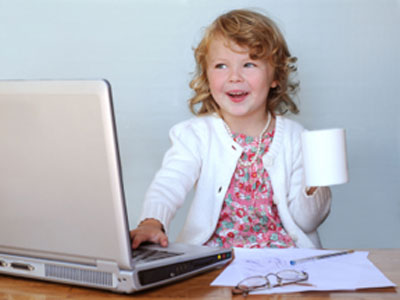 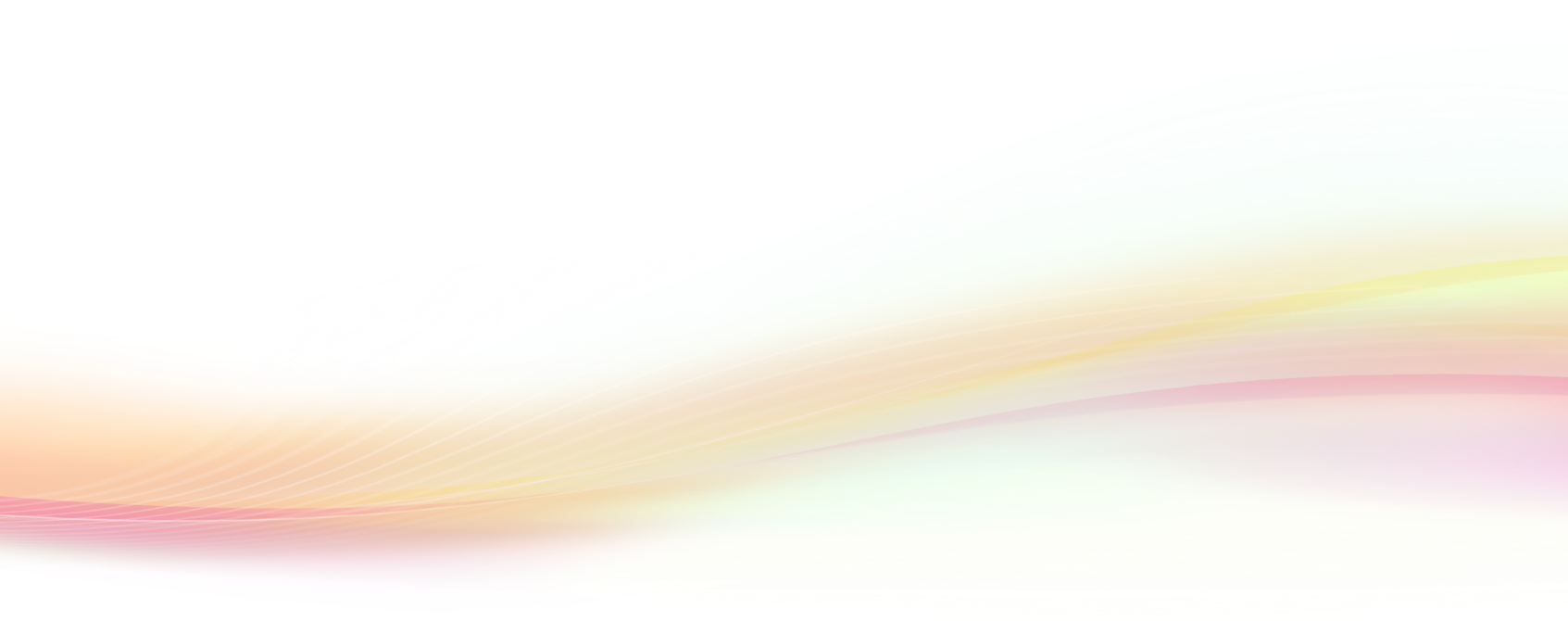 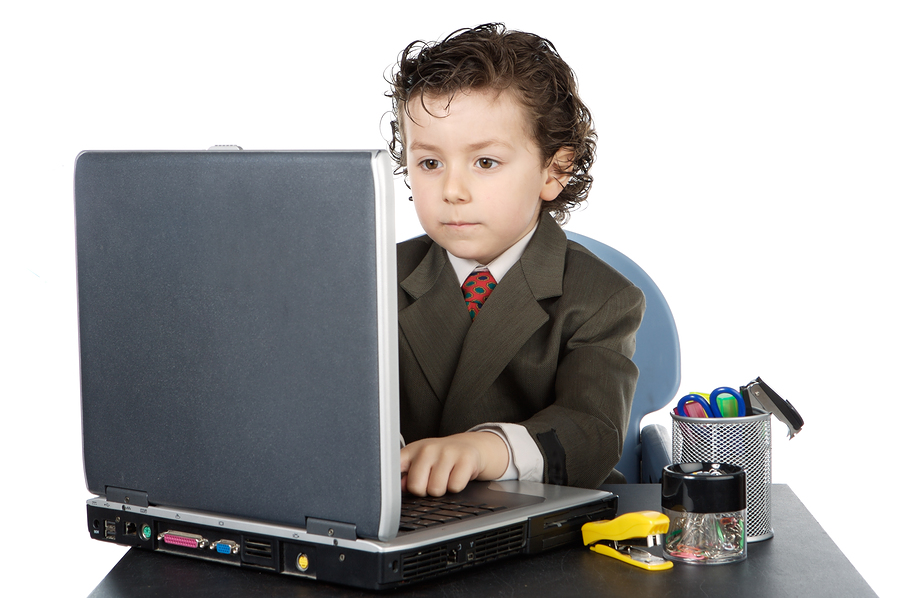 